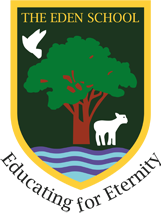 Equalities StatementINTRODUCTIONAs we are a school operated by the Seventh-day Adventist Church we uphold the Church’s statement that ‘Racism is among the worst of ingrained prejudices that characterise sinful human beings.’ We wish to witness to and exhibit the unity and love that transcend racial differences within our school.The fundamental belief of our church, ‘Unity in the Body of Christ’, is based on the biblical teaching that every person is created in the image of God, who ‘made of one blood all nations of men to dwell on all the face of the earth’ (Acts 17:28).  Our doctrine confirms our belief that:We are all equal in Christ;Racial discrimination is an offence against our fellow human beings, who were created in God’s image;‘We are to serve and be served without partiality or reservation’(1:84);Unity in Christ lies at the heart of the Christian gospel;The school’s aims encourage the positive development of all individuals within an inclusive school environment.  The school provides an atmosphere which encourages sound moral values and a sense of fair play.  This supports the aim to eliminate unlawful racial discrimination, and to promote equal opportunities for all pupils and staff.  At The Eden SDA School we have a commitment to equalities, ensuring everyone is valued and respected and that individual differences are recognised. We teach children to respect each other whatever their background or culture and that any form of discrimination and victimisation is wrong. All staff should aim to create an environment that promotes peace, respect and valuing of others whilst no forms of bullying or harassment will be tolerated. Our Values education programme directly supports the teaching and learning around equalities.Equality Targets:We will aim to particularly support the learning and development of our vulnerable pupils through the work of our school ethos which is promoted in all lessons by each teacher.We will aim to embed the British Values of tolerance and respect for diversity through assemblies, circle and Reflection time and the role of the Y11 prefects and the Student Council.December 2018